CHAPTER 43SURETY INSURANCE CONTRACTS§3101.  Contracts subject to general provisionsAll contracts of surety insurance delivered or issued for delivery in this State and covering subjects resident, located, or to be performed in this State are also subject to the applicable provisions of chapter 27 (the insurance contract) and to other applicable provisions of this Title.  [PL 1969, c. 132, §1 (NEW).]SECTION HISTORYPL 1969, c. 132, §1 (NEW). §3102.  Acceptance as surety on bondsAny insurer duly authorized to transact surety insurance in this State may be accepted as surety upon the bond of any person required by the laws of the State to execute a bond. If such insurer shall furnish satisfactory evidence of its ability to provide all the security required by law, no additional surety may be exacted, but other surety or sureties may, in the discretion of the official authorized to approve such bond, be required. Such insurer may be released from its liability on the same terms and conditions as are by law prescribed for the release of individuals. It is the true intent and meaning of this section to enable corporations created for that purpose to become surety on bonds required by law, subject to all the rights and liabilities of private individuals.  [PL 1969, c. 132, §1 (NEW).]SECTION HISTORYPL 1969, c. 132, §1 (NEW). §3102-A.  Indemnification; surety on bonds(REPEALED)SECTION HISTORYPL 1995, c. 296, §1 (NEW). PL 2011, c. 38, §1 (RP). §3103.  Premiums on bondsAny court or officer whose duty it is to pass upon the account of any person required by law to give a bond may, whenever such person has given any such surety insurer as surety upon the bond, allow in the settlement of such account a reasonable sum for the expense of procuring such surety. The premiums on account of all official bonds required by law to be given by county officials shall be paid from the treasuries of their several counties.  [PL 1969, c. 132, §1 (NEW).]SECTION HISTORYPL 1969, c. 132, §1 (NEW). §3104.  Notice of authorization to registers of probateWhenever any surety insurer is authorized to transact business in this State, the superintendent shall maintain the name of such insurer and the names of all agents of such insurer who have been licensed by the superintendent, their places of residence and the dates when their licenses will expire.  [PL 1993, c. 637, §34 (AMD).]SECTION HISTORYPL 1969, c. 132, §1 (NEW). PL 1973, c. 585, §12 (AMD). PL 1977, c. 330 (RPR). PL 1993, c. 637, §34 (AMD). §3105.  Estoppel to deny corporate powerAn insurer must attach a power of attorney to every bond it executes through an attorney-in-fact in this State; except that bonds executed by an officer of this insurer are exempt from this requirement.  The power of attorney must identify the name and address of its attorney-in-fact who is authorized to act for the insurer within this State together with the scope of authority of the attorney-in-fact.  Any insurer which shall execute any bond as surety under section 3102 shall be estopped in any proceedings to enforce the liability which it shall have assumed to incur, to deny its corporate power or the authority of its attorney in fact within the scope of the power of attorney filed in accordance with this section, to execute such instrument or assume such liability or the authority of any licensed agent to countersign such instrument.  [PL 1993, c. 637, §35 (AMD).]SECTION HISTORYPL 1969, c. 132, §1 (NEW). PL 1993, c. 637, §35 (AMD). The State of Maine claims a copyright in its codified statutes. If you intend to republish this material, we require that you include the following disclaimer in your publication:All copyrights and other rights to statutory text are reserved by the State of Maine. The text included in this publication reflects changes made through the First Regular and First Special Session of the 131st Maine Legislature and is current through November 1. 2023
                    . The text is subject to change without notice. It is a version that has not been officially certified by the Secretary of State. Refer to the Maine Revised Statutes Annotated and supplements for certified text.
                The Office of the Revisor of Statutes also requests that you send us one copy of any statutory publication you may produce. Our goal is not to restrict publishing activity, but to keep track of who is publishing what, to identify any needless duplication and to preserve the State's copyright rights.PLEASE NOTE: The Revisor's Office cannot perform research for or provide legal advice or interpretation of Maine law to the public. If you need legal assistance, please contact a qualified attorney.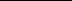 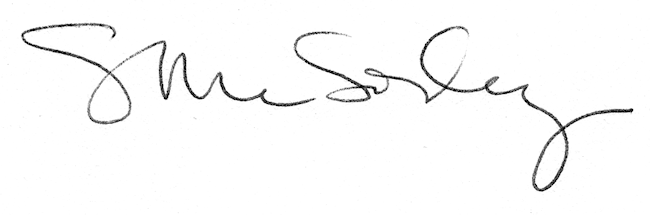 